The Maine Continuum of Care and the Region II Homeless Council PresentsSocial Security Disability Claims and Finding Success through SOAR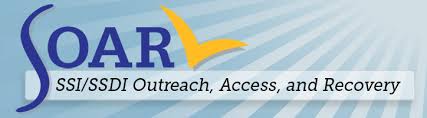 Presenters:Preble Street VHS StaffFriday December 14th, 2018 9-10amMaine Housing Board Room, 353 Water St. Augusta  (The regular Region II Homeless Council meeting will begin directly after the training at 10 am)SSI/SSDI Outreach, Access, and Recovery (SOAR) is a nationally recognized program designed to increase access to SSI/SSDI for eligible adults who are experiencing or at risk of homelessness** and have a serious mental illness, medical impairment, and/or a co-occurring substance use disorder.  Join us in a discussion about:Understanding eligibility for SSDI and SSI benefitsHow the SOAR program works in Maine to increase communication with the Social Security Administration and encourage successful claims Learn how to overcome common pitfalls with SSA applicationsWho would benefit from attending?Shelter staff, school personnel, prison and jail system staff, social workers, case managers, or other providers working with adults and youth with disabilities. Anyone interested in learning more about how to better support their clients with their social security applications. 